Fiche à compléter et à envoyer par mail avec des visuels avant le 23 mai 2024 à melissa@vivacites-idf.org Vous candidatez pour votre :  École maternelle               École élémentaire                Collège              Lycée 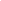 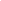 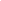 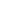 Nom de l’établissement scolaire: Ville : Nom du référent : Public cible : Personnes impliquées dans la réalisation : Type de réalisation(s) :  Reportage photos     Vidéo    Animations     Affiches    Actions de sensibilisation       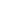 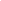 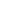 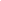 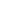  Autre (préciser) : 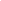 Objectifs : Description : S’il existe une publication sur internet et/ou réseau sociaux, mettre le lien ici : Bilan de la réalisation (objectifs atteints, leçons apprises, retour des participants, etc.) :  J’envoie des visuels (photos, scan, vidéos, ppt, etc.) à melissa@vivacites-idf.org pour illustrer la/les réalisation(s). 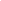  Nous autorisons Vivacités Île-de-France à diffuser sur le site internet du Défi Moov’IdF et lors de la remise de prix du Défi Moov’IdF, les photos ou enregistrements audiovisuels sur lesquels des élèves mineurs peuvent apparaître. 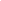 